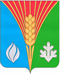 СОВЕТ ДЕПУТАТОВМуниципального образования Лабазинский сельсоветКурманаевского района Оренбургской области(третьего созыва)РЕШЕНИЕ25.02.2020                                                                                               № 155О признании утратившим силуВ связи с принятием решения от 30.03.2012 № 52 «Об утверждении нормы предоставления жилого помещения по договору социального найма и учётной нормы площади жилого помещения»:1. Признать утратившим силу решение Совета депутатов муниципального образования Лабазинский сельсовет от 18.03.2011 № 18 «Об утверждении нормы предоставления жилого помещения по договору социального найма и учётной нормы площади жилого помещения».2. Контроль за исполнением настоящего решения возложить на председателя Совета депутатов.3. Решение вступает в силу со дня его опубликования в газете «Лабазинский вестник» и распространяется на правоотношения, возникшие с 01.01.2012 года.Глава муниципального образования                                          В.А. ГражданкинРазослано: в дело, прокурору, постоянной комиссии, депутатам